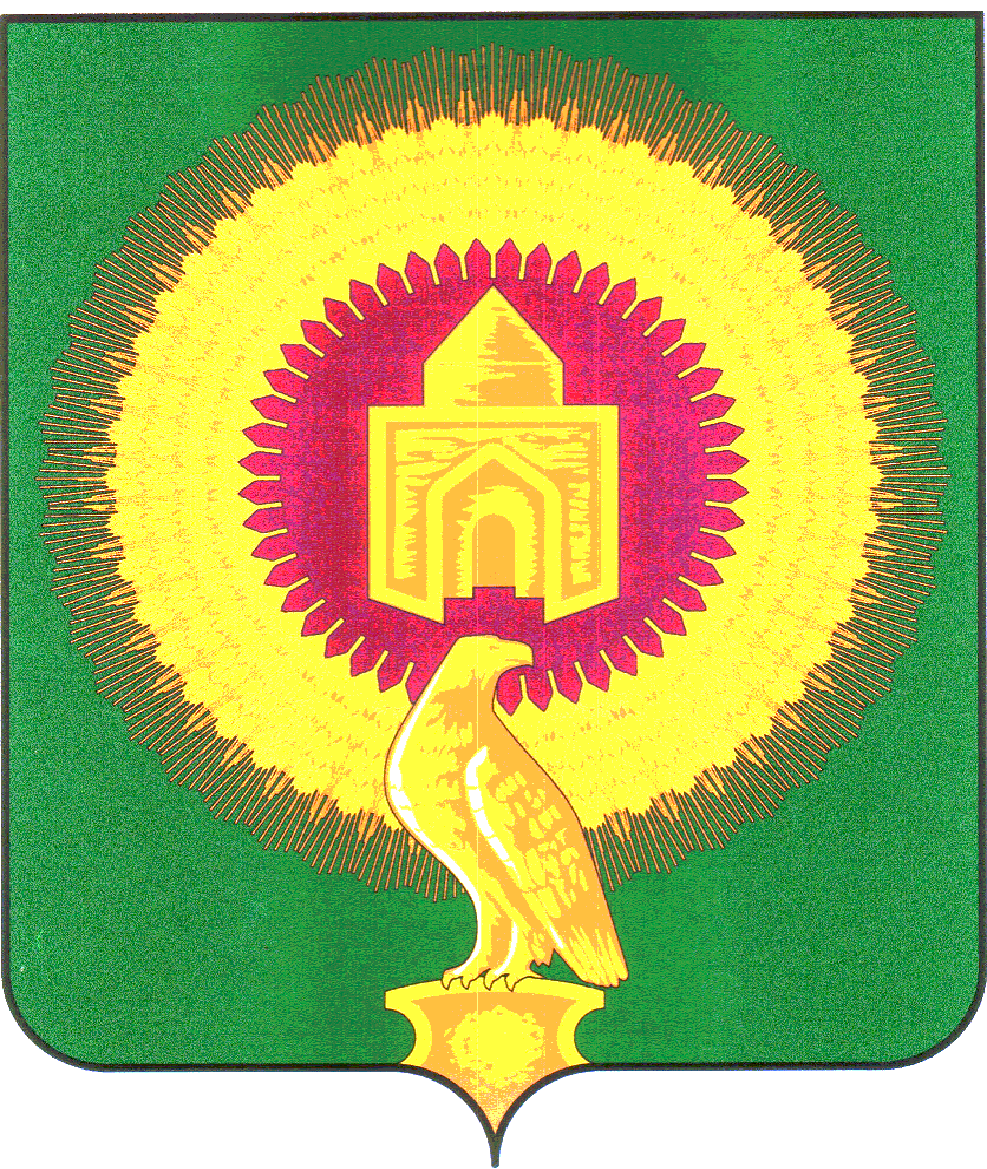 Юридический  адрес  :  457206  Челябинская  область, Варненский  район,  П. Арчаглы – Аят.Л\С 0318160007000 В Финансовом  управлении  администрации Варненского муниципального районаИНН  7428000512, БИК  047501001 КПП  745801001  ОКПО  04269147  тел. 2-73-10От 10.08.2018 г.   №85Решение Заказчика о внесении изменений в Документацию об аукционе «Приватизация муниципального имущества»Заказчик - Администрация Аятского сельского поселения приняла решение о внесении изменений в Документацию об аукционе «Приватизация Муниципального имущества» Лот №  1  Автомобиль ВАЗ -21074  LADA 2107, 2007 года выпуска, цвет  ТЕМНО – ЗЕЛЁНЫЙ , тип кузова легковой, тип  двигателя бензиновый.  Начальная  цена продажи составляет 27200,00 ( двадцать семь тысяч двести) рублей, а именно:  Срок приема и рассмотрения заявок на участие в аукционе продлить до 22.08.2018 г. до 17ч.00 мин.   Уполномоченному органу опубликовать  указанное решение о внесении изменений в газете «Советское село» и на сайте администрации  в утвержденные законом сроки.И.О. Главы сельского поселения                                                       Т.Г.Истомина